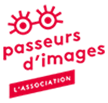 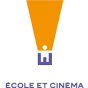 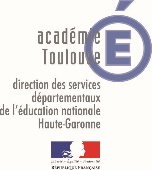 Fiche film  Cycle 1  MS et GS   année 2020-2021  1er trimestre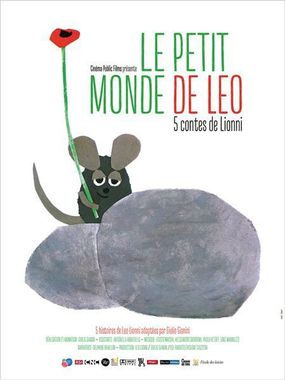 Ce programme de cinq courts métrages vous propose de découvrir le beau monde de Leo Lionni, auteur incontournable de la littérature jeunesse. Suivez cette galerie de personnages hauts en couleur…Un poisson est un poisson : Lorsqu'un têtard devenu grenouille s'en va découvrir le monde, son ami poisson devient jaloux…Cornelius : Un crocodile atypique souhaite découvrir le monde autrement…et tous les moyens sont bons !C'est à moi : Trois grenouilles querelleuses finissent par apprendre à partager…Pilotin : Un petit poisson noir bien seul va apprendre à ses congénères que l'union fait la force !Frédéric : Il est important pour des petits mulots de faire des provisions de nourriture pour l'hiver, mais qui fait provision de soleil, de couleurs et de mots ?Mots-clés : Différence Nature Contes et Légendes